Školní vzdělávací program pro předškolní vzdělávání zpracovaný podle RVP PV„Školka plná radosti“č.j.143/2008účinnost od 1.9.202211. verzeZákladní škola a mateřská škola NehvizdyPražská 14, 250 81 NehvizdyMateřská škola:Na Příštipku 226Na Příštipku 135IZO 150 013 132IČO 75030365RED-IZO 600052109tel. 326 992 542email: ms.nehvizdy@volny.czZřizovatel: Městys NehvizdyPražská 255, 250 81 Nehvizdytel.   326 992 523fax. 326 992 523email: mestys@nehvizdy.czprojednáno v pedagogické radě dne 25.8.2021Zpracovali:   zástupkyně ředitele pro MŠ, Mgr. Alice DadákováPaedDr. Luboš Rýdlo, ředitel školyCharakteristika školyUmístění školy v obci: v centru města nebo obce
Druh provozu školy: celodenní
Kapacita školy: 208Počet tříd: 9
Počet pracovníků: 32 (23 pedagogických, 4 provozní, 5 školní kuchyně)
Počet školních budov: 2 neprovázané
Venkovní areál školy: školní zahradaMateřská škola v Nehvizdech, Na Příštipku 226, byla postavena a slavnostně otevřena 31. 5. 1964. Její součástí byla i školní jídelna. Byla původně jednotřídní, v roce 1977 se přistavělo druhé oddělení.V této podobě fungovala do roku 1990, kdy se pro velký pokles počtu dětí otevřelo pouze jedno oddělení a druhé bylo pronajato soukromé firmě. Situace se změnila v roce 1996, kdy opět počet dětí narostl a bylo opět otevřeno druhé oddělení.Od 1. ledna 2003 se mateřská škola stala součástí příspěvkové organizace Základní škola a mateřská škola Nehvizdy se sídlem Pražská 14, Nehvizdy. V tomto roce byly na pokyn KHS Středočeského kraje propojeny denní místnosti a škola se stala opět jednotřídní s udělenou výjimkou na počet dětí v jedné třídě.V roce 2005 byla provedena přestavba varny školní jídelny, v roce 2007 byla budova mateřské školy rozšířena a začala fungovat jako trojtřídní  s kapacitou 63 dětí. Trojtřídní organizace výuky probíhala ve dvou denních místnostech s odpovídající podlahovou plochou. V roce 2009 byla z nepoužívaných skladových prostor vybudována samostatná ložnice pro 3. třídu.V roce 2011 reagoval zřizovatel na nárůst počtu dětí v městysi Nehvizdy tím, že na vlastní náklady zrekonstruoval nevyužité prostory místní sokolovny, Na Příštipku 135. Ve 2. NP vznikla třída mateřské školy pro 20 dětí – odloučené pracoviště kmenové mateřské školy, ve 3. NP vzniklo Centrum péče o děti městyse Nehvizdy s kapacitou 15 dětí. V tomto centru, tzv. přípravné třídě, probíhalo předškolní vzdělávání dětí za naprosto identických podmínek jako ve třídách běžné mateřské školy. Tato třída byla určena pro děti s odkladem školní docházky a pro děti, které doposud nenavštěvovaly mateřskou školu jako předstupeň prvního ročníku základní školy. Jeho činnost byla ekonomicky zabezpečována městysem Nehvizdy, pedagogickou, organizační a metodickou činnost vykonávala v rámci doplňkové činnosti Základní škola a mateřská škola Nehvizdy.V prosinci 2011 získal městys Nehvizdy dotaci na dostavbu mateřské školy  z Regionálního operačního programu Střední Čechy  ve výši osmdesáti procent uznatelných nákladů. Již od září  2012 byla celková kapacita mateřské školy navýšena na 150 míst a následně od ledna 2013 na 180 míst. V rámci tohoto navýšení kapacity mateřské školy de facto zaniklo Centrum péče o děti městyse Nehvizdy, třída přešla do nové budovy a uvolněný prostor je nadále využíván jako samostatná ložnice třídy odloučeného pracoviště. Od ledna 2013 tak Základní škola a mateřská škola Nehvizdy disponovala díky navýšení v předškolním zařízení až 187 místy /162+25/ pro děti tří až šestileté. Toto navýšení nabylo účinnosti k 1. 8. 2013, a to zejména z důvodu možnosti přijímat k předškolnímu vzdělávání i děti z okolních obcí. Od září 2014 byla po rozdělení předimenzované třídy Sluníček na dvě menší s kapacitou pro 18 + 18 dětí celková kapacita navýšena na 197 míst /172+25/.Mateřská škola zajišťuje inkluzivní vzdělávání dle školského zákona 561/2004 sb. v platném znění. Ve spolupráci s pedagogickými poradnami a speciálně pedagogickými centry poskytujeme dětem podpůrná opatření. V současné době využíváme podpůrných opatření asistenta pedagoga, výuku českého jazyka a speciální pomůcky.  Prostory pro předškolní vzdělávání jsou světlé, plně vyhovují nejvyšším evropským normám, ale i potřebám dětí a pedagogů. Třídy jsou vybavené interaktivní technikou, která je využívána při výchovně vzdělávacích činnostech ve všech oblastech.Zahrada je rozšířena o část místního parku a dovybavena, aby plně sloužila svému účelu. Je ohraničená drátěným plotem, travnatou plochou, vzrostlými stromy, dřevěnými herními prvky, čtyřmi pískovišti, prostorem se zámkovou dlažbou pro jízdu na koloběžkách a tříkolkách.Mateřská škola se nachází téměř v centru městyse, ale v klidném prostředí. Okolí je vhodné k využití tematických vycházek.Filozofií naší školy je rozvíjet samostatné a zdravé sebevědomí dětí cestou přirozené výchovy a umožnit vzdělávání všem dětem podle jejich možností, zájmů a potřeb.Pracujeme podle aktuálního Rámcového programu předškolního vzdělávání, konkretizovaného školním vzdělávacím programem, nabízíme kvalitní    péči o děti (zájmové kroužky, sportovní a kulturní akce, akce pro rodiče a děti).Snažíme se rozvinout každou dětskou osobnost a dokázat, že existuje místo, kde je na všechno čas - naše mateřská škola. Děláme všechno pro to, aby děti byly maximálně spokojené a šťastné. Dětský úsměv je pro nás tou nejlepší odměnou.Podmínky vzděláváníVěcné (materiální) podmínkyDostatečně velké prostory.Nábytek i ostatní vybavení je přizpůsobeno antropometrickým požadavkům.Vybavení hračkami, pomůckami, náčiním, materiály a doplňky odpovídá počtu dětí i jejich věku.Hračky a pomůcky jsou umístěny tak, aby si je děti mohly samostatně brát.Děti se svými výtvory podílejí na výzdobě interiéru budovy.Zahrada svým vybavením umožňuje rozmanité pohybové a další aktivity.Všechny vnitřní i venkovní prostory mateřské školy splňují bezpečnostní a hygienické normy dle platných předpisů.MŠ  v ulici Na Příštipku 226 je patrová samostatná budova, jejíž součástí je školní kuchyně s jídelnou.Přízemní prostor je rozdělen na tři denní místnosti, v nichž probíhá činnost tří tříd. Herna pro třídu Kuřátek s kapacitou 24 dětí má celkovou rozlohu 72,25m2. Třída Medvídků s kapacitou pro 19 dětí má rozlohu 72 m2. Třída Sluníček s kapacitou pro 19 dětí má rozlohu 63 m2. Součástí této třídy je i samostatná ložnice o rozloze 37,82m2. Třídy mají vlastní WC a umývárnu, sklad hraček, sklad lůžkovin a zázemí učitelek. V budově nechybí ani sklad na čisté a špinavé prádlo. Šatna o výměře 35,58m2  je společná pro tři třídy.V prvním nadzemním podlaží se nachází pět tříd, které spojuje prostorná prosvětlená chodba sloužící i jako šatna pro děti o rozloze 129,67m2.Třída Koťátek s kapacitou pro 24 dětí má rozlohu 96,35m2, sklad lehátek a lůžkovin, výtvarný kabinet a kancelář pro zástupkyni ředitele.Třída Rybiček s kapacitou pro 24 dětí má rozlohu 103,75m2, sklad lehátek a lůžkovin, zázemí pro učitelky společné s třídou Včelek.Třída Včelek s kapacitou pro 23 dětí má rozlohu 87,79m2, sklad lůžkovin a lehátek, zázemí pro učitelky.Třída Motýlků s kapacitou pro 25 dětí má rozlohu 100,96m2, zázemí učitelek, sklad lůžkovin a lehátek společný s třídou Žabiček. Ta má kapacitu pro 24 dětí s celkovou rozlohou 98,01m2.Ve školní jídelně o rozloze 108 m2 se stravují děti ze spodních tříd mateřské školy. Celková kapacita školní jídelny činí 450 jídel.Prostory odloučeného pracoviště v ulici Na Příštipku 135 jsou vybudovány tak, aby plně vyhovovaly potřebám dětí i personálu. Třída Berušek ve druhém nadzemním podlaží má rozlohu 81m2 a kapacitu 25 míst, ložnice třídy Berušek ve třetím nadzemním podlaží má rozlohu 28m2.Ve druhém nadzemním podlaží je umístěna šatna o rozloze 15,7m2.Herny tříd obou školek jsou prostorné a světlé, moderně vybavené. Mateřská škola disponuje pěti interaktivními tabulemi, ve všech třídách je PC technika s připojením k internetu. Dětský nábytek a tělocvičné nářadí jsou uzpůsobeny potřebám dětí, jsou zdravotně nezávadné, výškově diferencovatelné a bezpečné. Vybavení hračkami, didaktickými a interaktivními pomůckami je na velmi dobré úrovni. Hračky jsou umístěny tak, aby byly přístupné dětem a ty si je mohly samy brát a následně ukládat.Obě budovy jsou vytápěny plynovým podlahovým topením s možností vlastní regulace teploty ve všech třídách.Děti se samy podílejí na úpravě a výzdobě školek, dětské práce jsou přístupné rodičům i veřejnosti.Zdravotně hygienická zařízení jsou uzpůsobena potřebám dětí, jsou zdravotně nezávadná.Osvětlení vyhovuje nejvyšším hygienickým a evropským normám. Osvětlení je regulováno čidly, aby využívalo úspory elektrické energie.Školní zahrada je dostatečně vybavena, aby umožňovala všem dětem rozmanité herní a pohybové aktivity. Pískoviště jsou opatřena ochrannými plachtami, písek je zdravotně certifikován a pravidelně vyměňován. Součástí zahrady je i sklad sezónních hraček, přístřešek na tříkolky a koloběžky, WC s umyvadlem. Vzrostlé stromy jsou pravidelně prořezávány, aby se zabránilo případnému zranění nebo nežádoucímu zastínění.ŽivotosprávaDětem je nabízena plnohodnotná a vyvážená strava.Děti mají stále k dispozici ve třídě dostatek tekutin.Mezi jednotlivými podávanými pokrmy jsou dodržovány doporučené intervaly.Je zajištěn denní rytmus a řád.Pobyt venku respektuje doporučenou délku.Je respektována individuální potřeba aktivity a spánku.
Dětem poskytujeme pestrou, vyváženou a plnohodnotnou stravu, dodržujeme hygienické a technologické postupy. Bereme ohled na stravovací návyky dětí z domova, respektujeme potřebu jídla, děti do jídla nenutíme, ale snažíme se, aby vše postupně ochutnaly. Respektujeme individuální dietní potřeby dětí.Pitný režim je zajištěn v průběhu celého dne. Průběžně děti vybízíme, ty se samy obsluhují. Na školní zahradu při pobytu venku si mohou děti nosit vlastní láhve s pitím, v prostoru navazujícím na zahradu jsou k dispozici barely s vodou a jednorázové kelímky. Snažíme se, aby si děti osvojily návyk pití bez upozornění.Podporujeme zdravý životní styl, tomu odpovídá režim dne. Naším cílem je, aby dítě mělo prostor pro aktivity dle vlastní volby, soukromí, spontánní i řízenou hru a činnost, relaxaci i odpočinek. Zabezpečujeme dostatečnou délku pobytu dětí venku, kde poskytujeme dětem prostor a příležitost především ke spontánnímu pohybu, k pohybovým hrám. Využíváme především školní zahradu, podporujeme poznávání přírody.Psychosociální podmínkyRovnocenné postavení všech dětí.Volnost a osobní svoboda dětí je vyvážena potřebným řádem.Vzdělávací nabídka odpovídá mentalitě dítěte a jeho potřebám.Možnost postupné adaptace nově příchozím dětem.Respektování potřeb dětí.Děti nejsou neúměrně zatěžovány, či neurotizovány spěchem a chvatem.Pravidla soužití jsou nastavena.Pedagogický styl je podporující a projevuje se vstřícnou a naslouchající komunikacíPedagogický styl počítá s aktivní spoluúčastí a samostatným rozhodováním dítěte.Pedagog se vyhýbá negativním slovním komentářům, nenásilně ovlivňuje prosociální vztahy (prevence šikany).
Zajišťujeme pravidelný denní režim, který je natolik flexibilní, že umožňuje organizaci dětí v průběhu dne přizpůsobit potřebám a aktuální situaci. Děti jsou každý den dostatečně dlouho venku (s ohledem na stav počasí – inverze, mráz pod 10’C, náledí, silný vítr, déšť), mají dostatek volného pohybu nejen na zahradě, ale v rámci možností i v MŠ.Odpolední odpočinek dětí je upraven podle individuálních potřeb, do spaní nejsou nuceny.K odpolednímu odpočinku uléhají všechny děti. Převlékají se do svých pyžam. Po pohádce děti odpočívají. Děti, které do půl hodiny neusnou, mohou provádět klidové činnosti tak, aby nerušily děti spící. Při klidových činnostech nemusí zůstávat v postýlce, mohou pobývat u stolečku, nebo v relaxačním koutku. V postýlce mají zvlášť malé děti obvykle plyšáka z domova.Všichni zaměstnanci školy respektují individuální potřeby dětí, reagují na ně a pomáhají v jejich uspokojování. Učitelky zatěžují děti vždy přiměřeně, v rámci jejich možností. Děti mají možnost kdykoli relaxovat.Nově příchozím dětem nabízíme adaptační režim dle potřeb dítěte i rodiny.Všechny děti mají rovnocenné postavení, respektujeme rozhodnutí dítěte, vyhýbáme se negativním slovním komentářům, vedeme děti s vstřícnou a empatickou komunikací. Osobní svoboda a volnost dětí je respektována do určitých mezí, vyplývajících z řádu chování a norem, které jsou ve škole stanoveny. Děti jsou seznámeny s jasnými pravidly chování, aby se vytvořil dobrý kolektiv kamarádů. Pravidla jsou vysvětlována tak, aby jim děti rozuměly. V dětech rozvíjíme citlivost pro vzájemnou toleranci, ohleduplnost, zdvořilost, vzájemnou pomoc a podporu.Učitelky se dostatečně věnují vztahům ve třídě a nenásilně je ovlivňují prosociálním směrem. Převažují pozitivní hodnocení, pochvaly, podporujeme dítě nebát se pracovat samostatně, důvěřovat si. Péče o děti je podporující, sympatizující, počítáme s aktivní spoluúčastí dítěte při všech činnostech. Učitelky se snaží o nenásilnou komunikaci s dítětem, která je mu příjemná, kterou navozuje vzájemný vztah důvěry a spolupráce.Organizace choduDenní řád je dostatečně pružný, reaguje na individuální možnosti dětí.Řízené zdravotně preventivní pohybové aktivity jsou zařazovány pravidelně.Děti nacházejí potřebné zázemí, klid, bezpečí i soukromí.Poměr spontánních a řízených činností je v denním programu vyvážený.Děti mají dostatek času i prostoru pro spontánní hru.Děti jsou podněcovány k vlastní aktivitě a experimentování.Jsou vytvářeny podmínky pro individuální, skupinové i frontální činnosti.Je dbáno na osobní soukromí dětí.Plánování činností vychází z potřeb a zájmů dětí.Pro realizaci plánovaných činností jsou vytvářeny vhodné materiální podmínky.Nejsou překračovány stanovené počty dětí ve třídě, spojování tříd je maximálně omezeno.
6.45 – 8.00 Příchod dětí, zájmové činnosti, spontánní hry a individuální                       didakticky cílené činnosti s dětmi, pohybové aktivity.                          Ukončení příchodu dětí do MŠ, uzamčení budovy8.00 – 8.20     Ranní cvičení8.20 – 8.40   Hygiena, příprava na svačinu, svačina8.40 – 9.30   Integrované didakticky cílené celky ve formě spontánníchi řízených činností – individuálních, skupinových, frontálních. Hygiena, příprava na pobyt venku.9.30 – 11.20  Pobyt venku, svlékání, hygiena11.20 - 12.00  Oběd   12.00 – 12.30  Klidové činnosti12.30 – 13.00  Příprava na odpočinek, četba pohádky13.00 – 14.15  Odpočinek (dle potřeb dětí), klidové aktivity14.15 – 14.45   Hygiena, svačina14.45 - 17.00  Odpolední zájmové činnosti, kroužky, spontánní hry a činnosti, pobyt na školní zahradě. Ukončení provozu.Řízení mateřské školyPovinnosti, pravomoci a úkoly všech pracovníků jsou jasně vymezeny.Je vytvořen funkční informační systém.Při vedení zaměstnanců ředitel i zástupkyně ředitele zapojuje spolupracovníky do řízení.Zástupkyně ředitele vyhodnocuje práci všech zaměstnanců a o výsledcích informuje ředitele školy.Pedagogický sbor pracuje jako tým.Plánování pedagogické práce a chodu mateřské školy je funkční.Zástupkyně ředitele vychází z analýzy a využívá zpětné vazby.Zástupkyně ředitele vypracovává školní vzdělávací program ve spolupráci s ostatními pedagogy.Mateřská škola spolupracuje se zřizovatelem a dalšími organizacemi v místě.

V naší mateřské škole je řízení postaveno především na osobních kontaktech, komunikaci a vzájemné dohodě. Mezi zaměstnanci panuje přátelská atmosféra, provázená vstřícnou a živou komunikací, Povinnosti a pravomoci každého jsou jasně vymezeny pracovní náplní a školním řádem. Od začátku školního roku 2020/2021 vykonává funkci zástupkyně ředitele pro mateřskou školu Mgr.Alice Dadáková, která je přímo podřízena řediteli školy. Provádí rovněž kontrolní a hospitační činnost. Se závěry seznamuje ředitele školy PaedDr. Luboše Rýdla, podporuje spolupráci, diskusi, poskytuje prostor pro tvůrčí práci každého, ke vzájemnému předávání zkušeností.Je vytvořen vnitřní i vnější informační systém komunikace – nástěnky, webové stránky a nově, od školního roku 2021/2022 systém TWIGSEE, jež bude sloužit slouží ke komunikaci mezi rodiči a MŠ, k vedení matriky a jako způsob vykazování splněných výstupů z RVP.("Aplikace Twigsee šetří čas školkám i rodičům, zajišťuje kompletní správu MŠ, spojuje všechny komunikační kanály na jedno místo - plně v souladu s požadavky MŠMT a MPSV." - viz. https://www.twigsee.com/o-aplikaci/Personální a pedagogické zajištěníSlužby pedagogů zajištují optimální pedagogickou péči.Specializované služby jsou zajišťovány odborníky.Pedagogové mají předepsanou odbornou kvalifikaci, popřípadě si ji doplňují.Pedagogický sbor funguje na základě jasně vymezených pravidel.Pedagogové se průběžně sebevzdělávají.Pedagogové se chovají profesionálně.
Jméno:                                   Funkce:                                      Vzdělání:Mgr.Alice Dadáková               zástupkyně ředitele pro MŠ          VŠVeronika Messaoudi               učitelka                                        SPgŠIva Pačesová		       učitelka                                       SPgŠGabriela Vomáčková               učitelka                                       SPgŠMichaela Bruknerová              učitelka                                      SPgŠTereza Müllerová                   učitelka                                      studujícíHana Skořepová                     učitelka                                       SPgŠHana Horálková		       učitelka                                      SPgŠVěra Lopatářová                     učitelka                                      SPgŠLeona Chábová                         učitelka                                     SPgŠJana Karnetová                        učitelka                                     SPgŠHelena Dozorcová                    učitelka                                     SPgŠMgr. Petra Bártová           speciální pedagog                               VŠBc. Kateřina Čmelíková             učitelka                                      VŠMgr.Irena Nedvědová               učitelka                                      VŠTereza Horejšová, Dis.               učitelka                                   VOŠKvětuše Bezuchová                    učitelka                                     SPgŠIvana Frajmanová                      učitelka                                     SPgŠZuzana Boháčková                     učitelka                                     SPgŠJana Podroužková                      učitelka                                     SPgŠOlga Šandová                        asistent pedagogaVeronika Kubečková	      asistent pedagogaAlena Šimon                           asistent pedagogaHana Hamplová                       asistent pedagogaRenata Casková                          školniceVasylyna Voinahii                          uklízečkaNatalia Kushnir                            uklízečkaRomana Svobodová                     uklízečkaJana Jírová                               hospodářka                                  ÚSO ekon.Blanka Petrželová                      kuchařkaAlena Cinková                            kuchařkaHana Klimentová                        kuchařkaLucie Fuchsová                          kuchařka                         Spoluúčast rodičůVe vztazích mezi pedagogy a rodiči panuje oboustranná důvěra a otevřenost.Pedagogové sledují konkrétní potřeby jednotlivých dětí, respektive rodin.Rodiče mají možnost podílet se na dění v mateřské škole.Pedagogové pravidelně informují rodiče o individuálních pokrocích dítěte.Pedagogové chrání soukromí rodiny a zachovávají diskrétnost.Mateřská škola nabízí rodičům poradenský servis i nejrůznější osvětové aktivity.
Uvědomujeme si a chápeme rodiče jako nejdůležitější partnery. Spolupráci zahajujeme už v době adaptace, kdy se snažíme o co nejlehčí vstup dětí do nového prostředí. Snažíme se podporovat zdravý vývoj dětí z oslabených rodin, kompenzovat chybějící a nevhodné vlivy, získávat důvěru a otevřenost ve vztahu. S rodiči vedeme průběžný dialog a jsme nápomocni v péči o jejich dítě. Snažíme se být vstřícní, diskrétní, taktně sdělujeme informace, zachováváme soukromí rodiny. Rodičům poskytujeme informace z oblasti vzdělávání, zprostředkováváme odborná vyšetření, formou individuálních schůzek řešíme případné problémy dětí.Rodiče se aktivně zapojují do dílčích prací při opravách zahradního vybavení a při úpravě zeleně v okolí školky. Spolupracují formou sponzorských darů při dovybavení jednotlivých tříd.Do budoucna plánujeme prohlubovat otevřenou spolupráci, vytvářet partnerské vztahy mezi školou a rodiči, vést s rodiči průběžný dialog o dítěti, o rozvoji a učení a respektovat potřeby jednotlivých dětí a rodiny. V roce 2022-2023 zřizujeme Spolek rodičů, kde bude prostor pro společný dialog a společné aktivity.Spolupráce s dalšími institucemiměstysškolská poradenská zařízenízákladní školy

Mateřská škola spolupracuje s dalšími subjekty, jako jsou základní škola, úřad městyse a školská poradenská zařízení.Děti mají možnost si v rámci předškolní přípravy prohlédnout Základní školu Nehvizdy, seznámit se orientačně s prostory školy a zúčastnit se ukázkové vyučovací hodiny. Mezi učitelkami mateřské a základní školy panují otevřené vztahy, učitelky společně konzultují potřeby a možnosti dětí z mateřské školy v rámci přípravy na vstup do základní školy.Od školního roku 2021/2022 byly v ZŠ nově zřízeny dvě přípravné třídy pro budoucí školáky (pro děti s OŠD a předškoláky).Mateřská škola úzce spolupracuje s Úřadem městyse Nehvizdy. Děti mají možnost si v rámci naplňování vzdělávacích cílů prohlédnout prostory úřadu a seznámit se se starostou městyse. Starosta navštěvuje mateřskou školu a zajímá se o potřeby dětí a zaměstnanců. Děti z mateřské školy si pod vedením učitelek mohou připravit program, se kterým vystoupí na významných událostech jako je vítání občánků nebo setkávání občanů Nehvizd. Mateřská škola úzce spolupracuje s odborem školství kultury a sportu a podílí se na přípravě a naplňování programu pro rozvoj kulturního a společenského života městyse (Nehvizdská dýně, Velikonoční jarmark, Dětský den, Zahájení adventu, apod.).Spolupráce mateřské školy se školskými poradenskými zařízeními probíhá dle potřeb jednotlivých dětí.Poradenskou činnost mj. v oblasti odkladu školní docházky, prevence sociálně patologických jevů a výchovného poradenství vykonává Pedagogicko - psychologická poradna Středočeského kraje, Sportovní 846/22, Praha 10 – Vršovice. Více na:  http://www.pppstredoceska.cz/onas.phpSpeciálně pedagogickou, psychologickou a další potřebnou péči dětem se zdravotním postižením zabezpečují speciálně pedagogická centra. Poskytují jim odbornou pomoc v procesu pedagogické a sociální integrace ve spolupráci s rodinou, školami, školskými poradenskými zařízeními a odborníky. Více na:  http://wiki.rvp.cz/Knihovna/1.Pedagogick%C3%BD_lexikon/S/Speci%C3%A1ln%C4%9B_pedagogick%C3%A9_centrumPodmínky pro vzdělávání dětí se speciálními vzdělávacími potřebamiUsilujeme o to, aby se každé dítě v Nehvizdech mohlo vzdělávat mezi svými vrstevníky ve své mateřské škole v obci. Individuální potřeby dítěte konzultujeme s rodiči ještě před příchodem dítěte do mateřské školy. V průběhu celého vzdělávání jsou v rámci individuálního přístupu vzdělávací potřeby dítěte zjišťovány, vyhodnocovány a opět konzultovány s rodiči, případně s poradenským zařízením. Dítětem se speciálními vzdělávacími potřebami je dítě, které k naplnění svých vzdělávacích možností nebo k uplatnění a užívání svých práv na rovnoprávném základě s ostatními potřebuje poskytnutí podpůrných opatření. Podpůrná opatření se dělí do pěti stupňů a jejich cílem je umožnit dítěti v co nejvyšší možné míře zapojit se do dění v mateřské škole a naplňovat vzdělávací cíle, tedy rozvíjet osobnost samostatného sebevědomého dítěte, schopného vzájemného respektu a úcty, spolupráce a komunikace.Součástí mateřské školy jsou bezbariérové třídy v přízemí, třídy se sníženým počtem žáků, třídy se zaměřením na přípravu do školy. K pedagogickému týmu patří asistenti a speciální pedagogové. Máme zkušenosti s inkluzivním vzděláváním. Pro děti se speciálními vzdělávacími potřebami vytváříme na základě doporučení školského poradenského zařízení individuální vzdělávací plán. Spolupracujeme se školskými poradenskými zařízeními. Rodiče i učitelky se mohou obrátit na školního speciálního pedagoga pro mateřskou školu, jehož pozice byla vytvořena díky operačnímu programu Výzkum, vývoj a vzdělávání, tzv. Šablony III. Školní speciální pedagog poskytuje podporu dětem se speciálními vzdělávacími potřebami, jejich učitelkám i rodičům. Spolupracuje se školním poradenským zařízením v Základní škole Nehvizdy a s učitelkami v přípravné i první třídě a poskytuje podporu dětem a rodičům při přípravě na vstup do základní školy i při vstupu samotném. Komunikuje se školskými speciálními zařízeními, jako jsou pedagogicko-psychologická poradna a speciálně pedagogické centrum.Jazyková příprava dětí s nedostatečnou znalostí českého jazyka Děti-cizinci a děti, které pocházejí z jiného jazykového a kulturního prostředí, potřebují podporu učitele mateřské školy při osvojování českého jazyka. Pokud rodiče sami neovládají český jazyk na úrovni rodilého mluvčího, nemohou své děti v poznávání českého jazyka přímo podpořit a děti se ocitají ve znevýhodněné pozici. Věnujeme zvýšenou pozornost tomu, aby dětem s nedostatečnou znalostí českého jazyka začala být poskytována jazyková podpora již od samotného nástupu do mateřské školy. Při práci s celou třídou máme na vědomí, že se v ní nacházejí i děti, které se český jazyk učí jako druhý jazyk,   uzpůsobujeme tomu didaktické postupy a děti cíleně  podporujeme v osvojování českého jazyka. V případě potřeby poskytujeme podpůrné opatření výuku cizího jazyka. Pro děti cizince zřizujeme jazykovou skupinu, pokud jejich počet je 4 a více.Speciální pedagog v MŠ: Mgr. Petra Bártovábartova@skolanehvizdy.cz  tel: 773929597· Spolupracuje s pedagogy a vyhledává děti se speciálními vzdělávacími potřebami a děti mimořádně nadané. · Poskytuje poradenské konzultace rodičům (zákonným zástupcům), kteří ho sami vyhledají. (Po předchozí telefonické domluvě -  termín schůzky.) · Vytváří podmínky k maximálnímu využívání potenciálu dítěte. · Poskytuje dítěti individuální i skupinovou podpůrnou a nápravnou speciálně pedagogickou péči, která vede ke komplexnímu a optimálnímu vývoji dítěte. · Zaměřuje se na nejčastější problémy předškolního věku (poruchy výslovnosti, poruchy pozornosti, hyperaktivita, náznaky poruch učení atd.) · V oblasti logopedické péče provádí speciální pedagog depistáž (vyhledání), po výběru dětí vhodných k individuální logopedické terapii, konzultuje výsledek s rodiči a dle rozsahu a typu poruchy dojde k doporučení na zajištění vhodné logopedické péče. · Lekce logopedické péče vedené speciálním pedagogem budou probíhat 1x týdně vždy na každém pracovišti. · Zábavná a herní forma je přizpůsobena věku a individuálním potřebám dítěte. · Speciální pedagog vede metodicky ostatní učitelky k provádění kolektivní logopedické péče. · Speciální pedagog bude provádět také kolektivní logopedickou péči, zaměřenou na komunikaci a řečovou výchovu.Z řad našich kolegů vykonávají práci speciálního pedagoga pro MŠ, přípravné třídy a první třídy ZŠ od školního roku 2020/2021 vykonávat Mgr. Petra Bártová a Bc. Markéta Hubáčková, které mají pro tuto práci odbornou způsobilost.Podmínky vzdělávání dětí nadanýchMateřská škola Nehvizdy vytváří ve svém školním vzdělávacím programu „Školka plná radosti“ i při jeho realizaci podmínky k co největšímu využití potenciálu každého dítěte s ohledem na jeho individuální možnosti. To platí v plné míře i pro vzdělávání dětí nadaných. Mateřská škola usiluje o realizaci všech stanovených podpůrných opatření pro podporu nadání podle individuálních vzdělávacích potřeb dětí v rozsahu prvního až čtvrtého stupně podpory.Učitelka průběžně zjišťuje potřeby dítěte, ve spolupráci s rodinou se snaží včas diagnostikovat nadání dítěte. Školní i třídní vzdělávací program, jeho obsah i podmínky, jsou nastaveny tak, aby umožňovaly učitelce přizpůsobit činnost mimořádným schopnostem dětí a doplnit denní program nabídkou dalších aktivit podle zájmů a mimořádných schopností či mimořádného nadání dětí.  Rozvoj a podpora mimořádných schopností je  zajišťována a organizována tak, aby nebyla jednostranná a neomezila pestrost a šíři obvyklé vzdělávací nabídky.Podmínky vzdělávání dětí od dvou do tří letV současné době jsou do mateřské školy přijímány děti od 3 let, přijímání dětí mladších momentálně neumožňuje ani kapacita školy, ani podmínky školy. Mateřská škola nemá samostatnou třídu pro dvouleté děti, nedisponuje přebalovacími pulty ani personálem zajišťujícím péči o dvouleté děti. Rodiče mladších dětí mohou využít nabídky služeb Dětské skupiny, kam jsou přijímány nehvizdské děti za stejných finančních podmínek, jako do mateřské školy.Více viz http://www.dcdracek.cz/onas.htmOrganizace vzděláváníCharakteristika třídV přízemí budovy se nachází tři třídy.Třída Kuřátek má kapacitu pro 24 dětí.Třída Medvídků má kapacitu pro 19 dětí.Třída Sluníček má kapacitu pro 19 dětí.  Součástí této třídy je i samostatná ložnice.V prvním nadzemním podlaží se nachází pět tříd.Třída Koťátek s kapacitou pro 24 dětí.Třída Rybiček s kapacitou pro 24 dětíTřída Včelek s kapacitou pro 23 dětí Třída Motýlků s kapacitou pro 25 dětí Třída Žabiček má kapacitu pro 25 dětí V prostorách odloučeného pracoviště v ulici Na Příštipku 135 se nachází třída Berušek s kapacitou pro 25 dětí. Ve druhém nadzemním podlaží je herna, ve třetím nadzemním podlaží je samostatná ložnice.Pravidla pro zařazování do jednotlivých třídZákonní zástupci mají možnost při zápisu vznést požadavek na zařazení svého dítěte do konkrétní třídy. Pokud to kapacitní možnosti jednotlivých tříd dovolí, je požadavek zákonných zástupců akceptován.V případě volného místa, může být dítě přijato i během školního roku. Kritéria pro přijetí během školního roku jsou součástí školního řádu.Činnosti se souběžným působením dvou učitelů ve tříděJe zajištěno překrývání přímé pedagogické činnosti učitelů každý den v každé třídě minimálně v rozsahu dvou a půl hodin.Výčet činností, při kterých je zajištěno souběžné působení dvou učitelů v každé třídě:příprava na pobyt venkupobyt venkuobědpříprava na odpočinekKritéria pro přijímání dětí do mateřské školyNa základě žádosti zákonného zástupce vydává ředitel Základní školy a mateřské školy Nehvizdy, PaedDr. Luboš Rýdlo. Rozhodnutí o přijetí dítěte k předškolnímu vzdělávání. Při rozhodování o přijetí dítěte postupuje ředitel podle platných Kritérií pro přijímání dětí k předškolnímu vzdělávání, vypracovanými ve spolupráci se zřizovatelem školy. Tato kritéria jsou součástí školního řádu. Termín a místo zápisu stanovuje ředitel školy v dohodě se zřizovatelem a zveřejňuje je prostřednictvím webových stránek školy, místního tisku a vývěsek.Popis pravidel organizace individuálního vzděláváníIndividuální vzdělávání u dětí předškolního věkuDříve než se rodiče rozhodnou pro individuální vzdělávání svého dítěte, prosíme, aby si odpověděli na tyto otázky:Jsme  schopni zajistit našemu dítěti dostatečný kontakt s vrstevníky? Jsme schopni zajistit našemu dítěti řád, který bude již zdánlivě připomínat školu? (Odlišení pracovního týdne od víkendu, odlišení práce a učení od hry, stabilita denního režimu, nutnost brát ohledy na ostatní děti, možnost samostatně řešit konflikty a sledovat, jak je řeší ostatní atd.)Známe dobře nároky, které bude na naše dítě klást škola, a jsme schopni ho na tyto nároky zodpovědně připravit? Zde doporučujeme podrobně prostudovat rámcový vzdělávací program pro předškolní vzdělávání (RVP PV) na stránkách ministerstva školství.Individuální vzdělávání je jednou z možných forem plnění povinného předškolního vzdělávání. Individuální vzdělávání může probíhat po celý školní rok, nebo jen po jeho určitou část. Pokud zákonný zástupce plánuje své dítě individuálně vzdělávat po převažující část školního roku (nadpoloviční počet dnů školního roku), musí svůj záměr oznámit řediteli mateřské školy, do které je dítě zapsáno, nejpozději tři měsíce před začátkem školního roku, ve kterém se má dítě začít povinně vzdělávat. Pokud se zákonný zástupce rozhodne začít své dítě individuálně vzdělávat v průběhu školního roku, musí to písemně oznámit řediteli mateřské školy, ve které se jeho dítě vzdělává, a vyčkat do doručení oznámení řediteli.Oznámení o individuálním vzdělávání obsahuje identifikační údaje dítěte (jméno a příjmení, rodné číslo, místo trvalého pobytu), období, po které bude dítě individuálně vzděláváno a důvody pro individuální vzdělávání.Po tom, co ředitel školy obdrží oznámení o individuálním vzdělávání, doporučí zákonnému zástupci oblasti z rámcového vzdělávacího programu pro předškolní vzdělávání, ve kterých má být dítě rozvíjeno. Mateřská škola ověřuje, jak si dítě osvojuje očekávané výstupy (schopnosti a dovednosti) v doporučených oblastech. Pokud dítě zaostává v osvojování potřebných schopností a dovedností, pracovníci mateřské školy doporučí rodičům, jak dále postupovat při vzdělávání, aby jejich dítě bylo co nejlépe podpořeno. Mateřská škola ve svém školním řádu  stanovila termíny a způsob ověřování, přičemž termín ověřování   je stanoven v rozmezí měsíců listopad až prosinec. Zákonný zástupce se musí ve stanovený termín dostavit s dítětem k ověření získaných schopností a dovedností v určených oblastech.Pokud se zákonný zástupce s dítětem nedostaví k ověření v řádném ani náhradním termínu, ředitel mateřské školy ukončí individuální vzdělávání. Dítě tak musí neprodleně zahájit docházku do mateřské školy, ve které je zapsáno, a to i v případě, že se rodič proti ukončení individuálního vzdělávání odvolá. Pokud bylo individuální vzdělávání ze strany ředitele mateřské školy ukončeno, není již možné dítě opětovně individuálně vzdělávat.Výdaje, které vzniknou při individuálním vzdělávání (např. nákup didaktických her a pomůcek) hradí zákonný zástupce. Pokud se jedná o dítě se speciálními vzdělávacími potřebami, které ke svému vzdělávání potřebuje podpůrné opatření spočívající v kompenzačních pomůckách (tyto pomůcky na základě vyšetření doporučuje školské poradenské zařízení, jejich soupis je uveden v příloze vyhlášky č. 27/2016 Sb., o vzdělávání žáků se speciálními vzdělávacími potřebami a žáků mimořádně nadaných), hradí pořízení těchto pomůcek stát. Stát také hradí výdaje spojené se zařazením dítěte do vzdělávání v příslušné mateřské škole.Ověřování bude probíhat tímto způsobem:pozorování dítěte ve spontánní hře, činnostech i cílených aktivitáchdiagnostika dítěte zaměřena na sledování a rozvoj následujících oblastí:   • motoriky, grafomotoriky   • zrakového vnímání a paměti   • sluchového vnímání a paměti   • vnímání prostoru   • vnímání času   • základních matematických představ   • řeči (myšlení)   • sociálních dovedností   • sebeobsluhy (samostatnosti)   • hryK diagnostice využíváme publikaci Jiřiny Bednářové: Diagnostika dítěte předškolního věku.Charakteristika vzdělávacího programuZaměření školyMáme na paměti, že jedině spokojené dítě je schopné se vzdělávat a přijímat nové informace a proto je naším hlavním cílem:Aby naše mateřská škola byla příjemným prostředím, ve kterém budou děti rády trávit čas s kamarády a s dospělými, ve které mají důvěru. Prostředím, ve kterém se děti budou cítit šťastné.Aby škola byla místem bezpečí pro každé dítě, místem, kde se dítě nebojí vyjádřit své pocity a přání, kde je pozitivně přijímáno dětmi i dospělými.Aby vztah mezi učitelkami a rodiči byl upřímný, otevřený, plný vzájemného naslouchání a povzbuzování.Program "Školka plná radosti" stojí na těchto pilířích:Partnerský přístup k dětemUčitelky jednají s dětmi laskavě, komunikace je pozitivní a podporující. Děti jsou vzdělávány formou nabídky činností. Do činností nejsou nuceny. Dítě si za podpory učitelky volí činnosti v míře a rozsahu odpovídajícímu jeho individuálním potřebám a možnostem.Otevřenost vůči rodičůmRodič je považován za nejdůležitějšího partnera při vzdělávání dítěte. Veškerá komunikace s rodiči je vedena taktně, důvěrně a vždy v zájmu rozvoje dítěte.Respekt k odlišnostemDěti mají příležitost vnímat nejen, co mají společného, ale také v čem se liší. Tuto příležitost jim poskytuje mj. rozdílné věkové složení dětí ve třídě, možnost volby z nabídky vzdělávacích činností v rámci ŠVP. Učitelka je příkladem správného postoje k odlišným potřebám dětí. Dostatek časuUvědomujeme si, že pro zdravý rozvoj dítěte je spěch a přetěžování velkou hrozbou. Veškeré činnosti jsou dítěti nabízeny tak, aby respektovaly jeho momentální možnosti. Učitelky projevují zájem o dítě nejen v rámci jeho pobytu v mateřské škole, ale zajímají se komplexně o jeho rozvoj a snaží se být rodičům dobrým rádcem.  Snažíme se na rodiče působit tak, aby nepřetěžovali děti velkým množstvím zájmové činnosti, přehnanými nároky v rámci výkonů, či uspěchaným nástupem školní docházky.Poznej, co tě bavíUmět se zorientovat a vybrat si z nabídky mnoha příležitostí, které nás dnes obklopují, považujeme za důležitou schopnost zdravého, spokojeného jedince. Mateřská škola nabízí dětem možnosti aktivit nejen během pobytu v mateřské škole ale i v odpoledních hodinách, kdy jsou doplňkové aktivity (kroužky) poskytovány samotnými učitelkami či díky spolupráci s dalšími subjekty, které se věnují volnočasovým aktivitám dětí. Záměrem této velké nabídky není, aby jich děti stihly co nejvíce (došlo by tak k přetěžování dítěte), ale aby si uměly společně s učitelkou nebo s rodiči vybrat aktivitu, která se jim líbí, aby měly možnost skrze aktivity poznávat samy sebe a respektovat ostatní děti, které si vybraly aktivity jiné. Schopnost znát sám sebe a umět smysluplně trávit svůj čas považujeme za jednu z účinných možností předcházení rozvoje rizikového chování u dětí.Dlouhodobé cíle vzdělávacího programuNaším hlavním záměrem je rozvíjet osobnost samostatného sebevědomého dítěte, schopného vzájemného respektu a úcty, spolupráce a komunikace. Podporujeme zdravý vývoj s přiměřenou pohybovou aktivitou.V úzkém kontaktu s rodinou, s využitím plánovaných činností a při běžných denních situacích chceme působit na dítě tak, aby se v rámci jeho možností a schopností:rozvíjely předpoklady pro učení, myšlení a objevování,rozvíjely hodnoty jako například zodpovědnost, soucítění, úcta k životu, prostředí, kultuře a tradicím,rozvíjela osobní samostatnost, schopnost spolupráce a schopnost nést zodpovědnost za svá rozhodnutí.Školní vzdělávací program (ŠVP) vychází z rámcového vzdělávacího programu pro předškolní vzdělávání (RVP PV).Cílem ŠVP je rozvoj těchto základních kompetencí:(kompetence jsou definovány jako soubory poznatků, dovedností, schopností, postojů, hodnot)kompetence k učeníkompetence k řešení problémůkompetence komunikativníkompetence sociální a personálníkompetence činnostní a občanskéDlouhodobý plán školyI v budoucnu chceme být dobrou volbou pro vzdělávání dětí občanů Nehvizd. Pracujeme s výzvami jako nárůst obyvatel v obci, stoupající počet dětí mluvících cizím jazykem, stoupající počet dětí se speciálními vzdělávacími potřebami, změny v legislativě a další. Ve spolupráci s úřadem městyse, se základní školou a s dalšími organizacemi věnujícím se dětem se snažíme udělat maximum pro vytvoření co nejlepších podmínek ke zdravému rozvoji našich dětí a pro podporu jejich rodin. V současnosti se věnujeme těmto úkolům:Projekt Angličtina hravě jako oživující způsob naplňování ŠVP za rovných podmínek pro každéhoVzdělávání pedagogického personálu v souvislosti se změnami v legislativěDostatek volnočasových aktivit pro všechny děti v Nehvizdech, efektivní využití prostor a časuPříprava SWOT analýzy Tvorba ŠVP jako živého dokumentu reagujícího na měnící se potřeby a podmínkyMetody a formy vzděláváníPreferujeme tyto činnosti:volná hra, experimentování, kooperacepsychomotorická cvičenípráce s encyklopediemitvořivá práce s přírodním materiálemdidaktická práce na PC a IT technicehra s didaktickými pomůckamipohybové hryhudebně pohybové hrydramatizaceDoplňkové činnosti (nejsou pro pedagogy závazné, jsou obohacujícím způsobem jak naplňovat obsahy a cíle RVP, respektive ŠVP.  Závaznými se stávají, pokud jsou součástí třídního vzdělávacího programu - TVP.)výletyprojekt Angličtina hravě (setkávání a hry s rodilým mluvčím)program pro předškolní dětibesídkysetkávání s občany Nehvizd (vítání občánků, setkávání se seniory)obohacující činnosti pro děti nadané a další dle TVPUplatňujeme tyto metody:komunikativní a diskusní kruhpozorováníprožitkové učenívyužívání přirozených situacířízené, skupinové, individuální a věkově diferencované činnostipřevládání spontánních činností nad řízenýmiPrůběžná pedagogická diagnostikaPREDICTDiagnostický a evaluační nástroj je určen pro průběžné zaznamenávání a vyhodnocování učebních pokroků dítěte v MŠ, respektive rozvoje jeho klíčových kompetencí. Odpovídá praktickým požadavkům sledování a záznamu po celou dobu docházky dítěte do mateřské školy. Výsledky hodnocení dítěte je možné zaznamenávat flexibilně, v souladu s preferencí každého jednotlivého učitele.Zajištění vzdělávání dětí se speciálními vzdělávacími potřebami a dětí nadanýchPravidla a průběh tvorby, realizace a vyhodnocení PLPP:Systém péče o děti s přiznanými podpůrnými opatřenímiPodpůrná opatření prvního stupněPodpůrná opatření prvního stupně naplňují samy učitelky a jsou určena pro děti s rizikem rozvoje speciálních vzdělávacích potřeb. Jedná se především o úpravu organizace vzdělávání dítěte, o volbu vhodných pedagogických a didaktických postupů. Mezi taková opatření patří např. častější přestávky při činnosti, zadávání úkolů rozvíjejících oslabené schopnosti dítěte, ověřování porozumění zadaného úkolu, poskytnutí dostatku příležitosti k pohybu, častější konzultace s rodiči apod. Zástupkyně ředitele školy rozhoduje o poskytování podpůrných opatření prvního stupně bez doporučení školského poradenského zařízení i bez informovaného souhlasu zákonného zástupce. Tím není dotčeno právo zákonného zástupce na informace o průběhu a výsledcích vzdělávání dítěte (§ 21 školského zákona).Pokud by nepostačovala podpůrná opatření prvního stupně (po vyhodnocení plánu pedagogické podpory) doporučí zástupkyně ředitele školy využití poradenské pomoci školského poradenského zařízení za účelem posouzení speciálních vzdělávacích potřeb dítěte (§ 16 odst. 4 a 5 školského zákona a § 2 a § 10 vyhlášky č. 27/2016 Sb.) 
Pravidla a průběh tvorby, realizace a vyhodnocení IVP:Podpůrná opatření druhého až pátého stupněPodmínkou pro uplatnění podpůrného opatření 2 až 5 stupně je doporučení školského poradenského zařízení s informovaným souhlasem zákonného zástupce dítěte. K poskytnutí poradenské pomoci školského poradenského zařízení dojde na základě vlastního uvážení zákonného zástupce, doporučení ředitele školy nebo OSPOD.Poskytování podpůrných opatření 2 až 5 stupně zahajuje ředitel školy a to bezodkladně po obdržení doporučení školského poradenského zařízení a získání informovaného souhlasu zákonného zástupce. Na základě doporučení školského poradenského zařízení vypracovává škola pro žáka individuální vzdělávací plán (IVP). IVP vychází ze školního vzdělávacího programu (ŠVP). Obsahuje mj. údaje o skladbě druhů a stupňů podpůrných opatření poskytovaných v kombinaci s tímto plánem. Ředitel školy průběžně vyhodnocuje poskytování podpůrných opatření, nejméně však jeden krát ročně, v případě souvisejících okolností častěji. K ukončení poskytování podpůrného opatření 2 až 5 stupně dojde, je-li z doporučení školského poradenského zařízení zřejmé, že podpůrná opatření 2 až 5 stupně již nejsou potřeba. V takovém případě se nevyžaduje informovaný souhlas zákonného zástupce, s ním je ukončení pouze projednáno (§ 16 odst. 4 školského zákona a § 11, § 12 a § 16 vyhlášky č. 27/2016 Sb.).
Zodpovědné osoby:Třídní učitelky jsou zodpovědné za aktivaci prvních kroků vedoucích k přijetí příslušných opatření, tzn., že při práci s dítětem vyhodnocují jeho potřeby a neprodleně oznámí zástupkyni školy potřebu podpůrných opatření u žáka.O poskytování podpůrných opatření prvního stupně rozhoduje zástupkyně ředitele školy Mgr.Alice Dadáková.Poskytování podpůrných opatření druhého až pátého stupně zahajuje ředitel školy PaedDr. Luboš Rýdlo.Ředitel školy určil zástupkyni ředitele pro mateřskou školu jako učitelku zodpovědnou za spolupráci se školským poradenským zařízením v souvislosti s doporučením podpůrných opatření dítěti se speciálními vzdělávacími potřebami (§11 vyhlášky č. 27/2016 Sb.).Vzdělávací obsahPrincipy a metody vzděláváníVzdělávací obsah Školního vzdělávacího programu (ŠVP) vychází z Rámcového vzdělávacího programu pro předškolní vzdělávání (RVP PV)Při naplňování vzdělávacích cílů se řídíme těmito principy:každé dítě je jedinečné -  odlišnosti jednotlivých dětí ale i dospělých jsou respektovány a nedochází k diskriminaci dětí ani jejich rodinrespektování vývojové úrovně dětídůležitost pozitivních vztahů mezi pedagogy a rodiči a pedagogy a dětmiautonomie třídy umožňuje pedagogům vycházet z vlastních zkušeností a osobnostních kvalit, dětem přináší pocit sounáležitosti (minimalizujeme spojování tříd)heterogenní třídy umožňují dětem vnímat rozdíly jako přirozenou součást společnostiTřídní vzdělávací programTřídní vzdělávací program (TVP) vychází ze školního vzdělávacího programu (ŠVP).  ŠVP obsahuje soubor společných integrovaných bloků, učitelky ve všech třídách tento soubor respektují v plném rozsahu, při tvorbě TVP z jednotlivých bloků vycházejí, rozvádí a přizpůsobují je dětem ve své třídě. Integrované bloky je možno doplnit dle momentálních situací vzniklých v průběhu roku (např. narození sourozence, plánovaná operace apod.) TVP reflektuje odlišnost přístupů pedagogů k naplňování obsahů a cílů, odlišnost potřeb konkrétních dětí v konkrétní třídě. Povinnou součástí TVP jsou portfolia dětí a vedení dokumentace dětí přes aplikaci Twigsee.  Učitelka odpovídá za to, že program pedagogických činností je cílevědomý a že je plánován. Uspořádání témat ŠVPVzdělávací obsah (vycházející z RVP PV) nabízíme dětem formou integrovaných bloků.Integrované bloky jsou sestaveny tak, aby reflektovaly tyto požadavky:reagují na jednotlivá roční obdobíreagují na měnící se podmínky v přírodě v jednotlivých kalendářních měsícíchreflektují zvyky a tradice v jednotlivých kalendářních měsícíchvytvářejí linii, která reflektuje poznání, že jsme součást sebe samého, své rodiny, společenství ve třídě a v mateřské škole, v městysi, v České republice až k poznání, že jsme součástí světadítě se s tématy setkává každý rok znova a má možnost si jednotlivé poznatky utvrdit a prohloubitdávají dostatečný prostor pro kreativitu učiteledávají dostatečný prostor pro reakci na aktuální potřeby a prožitky dětí (nový domácí mazlíček, návrat ze zahraničí apod.)dávají prostor pro rozvíjení všech vzdělávacích oblastí Dítě a jeho těloDítě a jeho psychikaDítě a ten druhýDítě a společnostDítě a svět Integrované bloky:  1. Téma – ŠKOLKA VOLÁ                                  Září                                                                       Vzpomínky na prázdninyU nás ve školce (pravidla, prostředí, denní režim)                                                      SVATÝ VÁCLAV                                Já a moji kamarádi                                  PODZIMNÍ ROVNODENNOSTCo nám dala zahrádka                                                    VINOBRANÍ                                                   2. Téma – ZDRAVÍME TĚ, PODZIME!                     Říjen                                                                  Les čaruje                                                             POSVÍCENÍMalíř podzim                                                          DEN STROMŮ (20.10.)Vyletěl si pyšný drak                                              DRAKIÁDADýňové slavnosti                                                     HALLOWEEN (30.10.)Co nám dala zahrádka                                             DEN VZNIKU ČSR (28.10.)Naše vlast3. Téma – KDYŽ PADÁ LISTÍ             Listopad                                                               Koho schovám pod deštník?                                    DUŠIČKY (2.11.)Svatomartinské posvícení                                       SVATÝ MARTIN (11.11.)Doktora se nebojíme (zdraví, nemoci,           DEN BOJE ZA SVOBODU(17.11.)prevence závislostí)Moje tělo, smyslyAdvent začíná4. Téma – KOUZLO VÁNOC         Prosinec                                                                 Mikuláši, přijď dnes k nám                                SVATÁ BARBORA (4.12.) České vánoční zvyky a tradice                          SVATÝ MIKULÁŠ (5.12.)          Vánoční těšení                                                 SVATÁ LUCIE (13.12.)Společné tvoření (pečení, světélkování,             ZIMNÍ SLUNOVRAT (21.12)výroba dekorací,…)                                              5. Téma – ZIMA JE TU                                 Leden                                                                    Zimní radosti                                                         TŘI KRÁLOVÉCo umí vítr, voda, oheň a zeměCesta do vesmíruČím budu?6. Téma – ÚNOROVÉ TAŠKAŘICEÚnor                                                                     Co děláme celý den?                                              SVATÝ VALENTÝN (14.2.)Hurá do cirkusu! (A na karneval…)                          POPELEČNÍ STŘEDA (22.2.)Masopust (letos do 21.2.)Zahrajte nám muzikanti (koncerty, taneční, plesy,…)7. Téma – JAK SE BUDÍ JAROBřezenS knížkou je nám hezky                                         MDŽZ pohádky do pohádky                                            Rodí se nový život (mláďata, rostliny,…)                VYNÁŠENÍ MORANYPozvánka do školy (předškoláci)Zvířátka, naši kamarádi (domácí i cizokrajná)8.Téma – NAŠE ZEMĚDubenVelikonoce                                                               PAŠIJOVÝ TÝDEN (OD 3.4.)Jezdíme, létáme, plujeme (dopravní výchova,…)      APRÍLChráníme přírodu (třídění odpadu, šetření vodou    DEN ZEMĚ (22.4.)a potravinami,…)                                                      ČARODĚJNICE (30.4.)Naše planeta                                                           SVATÝ JIŘÍ (24.4.)9.Téma – LÁSKY ČASKvětenMaminka má svátek (14.5.)                                                   1.MÁJVyrostli jsme z miminka                                             SVÁTEK PRÁCERodina je NEJ                                                            DEN RODINY (15.5.)Malí pomocníci (domácí práce, vaření,…)10.Téma – HURÁ NA PRÁZDNINYČervenKolik je na světě dětí                                                  MDDLetem světem (státy, světadíly, rozdíly a odlišnosti)  DEN OTCŮ (18.6.)Letní sklizeň                                                               LETNÍ SLUNOVRAT (21.6.)Indiánské léto                                                            SVATOJÁNSKÁ NOCLetní sportování – závěrečná Olympiáda       ROZLOUČENÍ S PŘEDŠKOLÁKYPopis jednotlivých integrovaných bloků:"Školka volá" V měsíci září se vracejí děti z prázdnin a zároveň přicházejí děti nově přijaté. Integrovaný blok Školka volá je koncipován tak, aby usnadňoval adaptaci nových dětí a umožnil dětem se navzájem poznávat. Témata dávají prostor pro vytváření pravidel společného soužití dětí ve třídě, pro nácvik osvojování pravidel komunikace, osvojování základních hygienických návyků a pro rozvoj sebeobslužných činností. Dětem vracejícím se z prázdnin je potřeba dát dostatek prostoru pro sdělení zážitků z prázdnin.Tématické části:U nás ve školceVzpomínky na prázdninyJá a moji kamarádiCo nám dala zahrádkaKompetence:  Spoluvytváří pravidla společného soužití mezi vrstevníky, rozumí jejich smyslu a chápe potřebu je zachovávatV běžných situacích komunikuje bez zábran a ostychu s dětmi i dospělými, chápe, že být komunikativní, vstřícné, iniciativní a aktivní je výhodouZnámé a opakující se situace se snaží řešit samostatně /na základě nápodoby či opakování/ , náročnější s oporou a pomocí dospěléhoOrientuje se v řádu a dění v prostředí, ve kterém žijeŘeší problémy, na které stačíUvědomuje si, že za sebe i své jednání odpovídá a nese důsledkyMá smysl pro povinnost ve hřeChápe, že vyhýbat se řešení problémů nevede k cíli, ale že jejich včasné a uvážlivé řešení je naopak výhodouNebojí se chybovat, pokud nachází pozitivní ocenění nejen za úspěch, ale také za snahuDokáže se bránit projevům násilí jiného dítěte, ponižování a ubližováníCíle:Osvojení si věku přiměřených praktických dovednostíRozvoj schopnosti vytvářet citové vztahy k okolíPosilování prosociálního chování ve vztahu k druhému (v rodině, v MŠ)Rozvoj schopnosti žít ve společnosti ostatních lidí, náležet k tomuto společenství (ke třídě, k rodině, k ostatním dětem) a vnímat a přijímat základní hodnoty v tomto společenství uznávanéSeznámení s místem a prostředím, ve kterém dítě žije a vytváření vztahu k němuUvědomění si vlastního těla"Zdravíme tě, podzime!“V měsíci říjnu jsou témata koncipována tak, aby umožnila dětem všimnout si změn v přírodě a uvědomit si, že se změnám umíme přizpůsobit a čerpat z nich výhody, že umíme prožívat radost z činností, které nám podzim umožňuje. Společnými činnostmi a zážitky se dítě učí přizpůsobit své chování skupině, ve které žije, spolupracovat, respektovat se navzájem, aktivně přistupovat k problémům, vnímat svou sounáležitost  se společností i s přírodním prostředím.Tématické části:Les čarujeCo nám dala zahrádkaVyletěl si pyšný drakDýňové slavnostiMalíř podzimNaše vlastKompetence:Chce porozumět věcem, jevům a dějům, které kolem sebe vidí, poznává, že se může mnohému naučitDomlouvá se gesty, slovy, rozlišuje některé symboly, rozumí jejich významu i funkciProblémy řeší na základě bezprostřední zkušenosti, postupuje cestou pokusu a omylu, zkouší, experimentuje.Spolupodílí se na společných rozhodnutích, přijímá vyjasněné a zdůvodněné povinnosti, dodržuje dohodnutá a pochopená pravidla a přizpůsobí se jim.Je schopné respektovat druhé, vyjednávat, přijímat a uzavíratPři zadané práci dokončí, co začaloSoustředěně pozoruje, zkoumá, objevuje, všímá si souvislostí, experimentuje a užívá při tom jednoduchých pojmů, znaků, symbolůDbá na osobní zdraví a bezpečí svoje a druhých, chová se odpovědně s ohledem na zdravé a bezpečné okolní prostředíDovede využívat informativní a komunikativní prostředky, se kterými se běžně setkává (knížky, encyklopedie, počítač, audiovizuální technika)Cíle:Rozvoj užívání všech smyslůRozvoj řečových schopností a jazykových dovedností receptivních (vnímání, naslouchání, porozumění) i produktivních (výslovnosti, vytváření pojmů, mluvního projevu, vyjadřování)Vytváření prosociálních postojů k druhému (rozvoj sociální citlivosti, tolerance, respektu, přizpůsobivosti)Rozvoj kulturně estetických dovednostíPochopení, že změny způsobené lidskou činností mohou prostředí chránit a zlepšovat, ale také poškozovat a ničit"Když padá listí"Měsíc listopad přináší možnost uvědomit si krásu, kterou nám dává příroda. Tento integrovaný celek je koncipován tak, aby umožnil dětem vnímat změny v přírodě a v počasí a zároveň jim umožnil uvědomit si, jak můžeme sami ovlivnit to, jak se cítíme, zdravým životním stylem. Prostřednictvím situací a plánovaných činností si dítě osvojuje zdravé životní návyky, učí se vážit si zdraví a života a pohodovou aktivitou dosáhnout duševní vyrovnanosti.Tématické části:Koho schovám pod deštník?Svatomartinské posvíceníDoktora se nebojímeMoje tělo, smyslyAdvent začínáKompetence:Vnímá, že všechno na světě má vztah ke zdraví, buď ho podporuje, nebo poškozujeDovede označit svoje potřeby (tělesné, psychické, sociální, etické), přizpůsobit jim své chováníVnímá, že člověk může mít potíže se zdravím a když je nemocen, nemůže dělat řadu věcí, které dělá rád a které patří k jeho životuMá vytvořenou představu o zdravé životosprávěMá vytvořeny základní návyky sebeobsluhy a osobní hygienyMá základní poznatky o lidském těle a jeho hlavních funkcíchDovede sdělovat události a příhody, které se mu stalyCíle:Uvědomění si vlastního tělaRozvoj komunikativních dovedností (verbálních i neverbálních) a kultivovaného projevu.Rozvoj, zpřesňování a kultivace smyslového vnímání, přechod od konkrétně-názorového myšlení k myšlení slovně-logickému (pojmovému)Rozvoj komunikativních dovednostíRozvoj základních kulturně-společenských postojů, návyků a dovedností dítěteRozvoj schopností přizpůsobovat se podmínkám vnějšího prostředí a jeho změnám„Kouzlo Vánoc„Měsíc prosinec je pro děti snad tím nejkrásnějším obdobím a to díky kouzlu Vánoc. Integrovaný celek umožňuje prožít tento čas velmi emotivně, uvědomovat si hodnotu vztahů k blízkým lidem, k tradicím.Prostřednictvím prožitků a plánovanými činnostmi se děti učí chápat změny kolem sebe, jejich příčiny a souvislosti, nebýt lhostejný vůči okolí.Tématické části:Mikuláši, přijď dnes k námČeské vánoční zvyky a tradiceVánoční tradiceSpolečné tvořeníKompetence:Samostatně rozhoduje o svých činnostechUmí vytvořit svůj názor a vyjádřit jejSvoje činnosti a hry se učí plánovat, organizovat, řídit a vyhodnocovatDětským způsobem projevuje citlivost a ohleduplnost k druhým, pomoc slabším, rozpozná nevhodné chováníMá elementární poznatky o světě lidí, kultury, přírody i techniky, který dítě obklopujeChápe, že nespravedlnost, ubližování, ponižování, lhostejnost, agresivita a násilí se nevyplácí a že vzniklé konflikty je lépe řešit dohodouCíle:Rozvoj pohybových dovedností v oblasti hrubé i jemné motoriky (koordinace a rozsahu pohybu, dýchání, koordinace ruky a oka apod.)Rozvoj komunikativních dovedností (verbálních i neverbálních) a kultivovaného projevuRozvoj schopností a dovedností vyjádřit pocity získané dojmy a prožitkyRozvoj interaktivních schopností ve skupinových hráchRozvoj schopností žít ve společenství ostatních lidí (spolupracovat, podílet se na společných činnostech), přijímat základní hodnoty v tomto společenství uznávanéVytváření pozitivního vztahu k místu, ve kterém dítě žije"Zima je tu “Období zimy (měsíc leden) je příležitostí k prožití mnoha zážitků spojených se sněhem. Tento integrovaný celek jsme pojali také jako příležitost k uvědomování si rozdílů mezi živou a neživou přírodou, příležitost k poznávání toho, co dítě obklopuje, k učení se základních zákonitostí přírody.Tématické části:Zimní radostiCo umí vítr, voda a zeměCesta do vesmíruČím budu?Kompetence:Má zájem pochopit jevy kolem sebe v jejich souvislostech, dovede se ptátChce poznat své okolí, světProžívá vztah k přírodě, sounáležitost s přírodou neživou i živouRozvíjí své poznávací funkce a dovednostiOchraňuje přírodu, cítí k ní zodpovědnost a úmyslně ji nepoškozujeChápe, že se může o tom, co udělá rozhodovat svobodně, ale že za svá rozhodnutí také odpovídáUčí se nejen spontánně, ale i vědomě, vyvine úsilí, soustředí se na činnost a záměrně si zapamatujeSpontánně vymýšlí nová řešení problémů a situacíCíle:Osvojení si poznatků o těle a jeho zdraví, o pohybových činnostech a jejich kvalitěOsvojení si některých poznatků a dovedností, které předcházejí čtení i psaní, rozvoj zájmu o psanou podobu jazykaRozvoj schopností a dovedností důležitých pro navazování a rozvíjení vztahů k druhým lidemVytváření povědomí o mezilidských a morálních hodnotáchVytvoření povědomí o vlastní sounáležitosti se světem„ Únorové taškařice „ V měsíci únoru jsou integrované celky sestaveny tak, aby dítě mělo možnost učit se poznávat samo sebe a připravovat se na budoucí role. Získává povědomí o lidech z různých společenství a o okolním světě, má příležitost porovnat svůj den s tím jak ho tráví rodiče. Seznamuje se s různými profesemi a má možnost si uvědomit, že každý může a potřebuje být užitečný. Tématické části:Co děláme celý den?Hurá do cirkusu! (A na karneval…)MasopustZahrajte nám, muzikanti! (koncerty, taneční, plesy)Kompetence:Zajímá se o druhé i o to, co se kolem děje, je otevřené aktuálnímu děníNapodobuje modely prosociálního chování a mezilidských vztahů, které nachází ve svém okolíKlade otázky a hledá na ně odpovědi, aktivně si všímá, co se kolem něho dějeHledá různé možnosti a varianty (má vlastní originální nápady), využívá při tom dosavadních zkušeností, fantazii a představivostiPrůběžně rozšiřuje slovní zásobu a aktivně ji používá při komunikaci s okolímVšímá si dění a problémů v bezprostředním okolíCíle:Vytváření zdravých životních postojů a návykůRozvoj řečových schopností a jazykových dovedností, rozvoj pozitivních citů ve vztahu k sobě (uvědomění si vlastní identity, získání sebevědomí, sebedůvěry, osobní spokojenosti)Ochrana osobního soukromí a bezpečí ve vztazích s druhými dětmi i dospělýmiPoznávání pravidel společenského soužitíOsvojování jednoduchých poznatků o světě a životě užitečných pro vytváření elementárního povědomí o přírodním, kulturním i technickém prostředí, o jeho rozmanitosti, vývoji a neustálých proměnách„Jak se budí jaro„Příroda v měsíci březnu postupně ožívá, přechod zimy do jara věnujeme poznávání života zvířat. Chceme se učit zvířata pojmenovat, vědět kde žijí a znát jejich potřeby. Integrovaný celek umožňuje vykonávat s dětmi takové činnosti, které umožní dětem pomocí zapojení všech smyslů rozvíjet poznatky o živé  přírodě, učit se chápat změny kolem sebe. Na životě zvířat si děti mohou uvědomovat rozlišné životní podmínky a potřeby různých druhů zvířat, vytvářet si kladný vztah ke zvířatům, emotivně prožít krásu mláďat.Tématické části:S knížkou je nám hezkyZ pohádky do pohádkyRodí se nový životPozvánka do školy (předškoláci)Zvířátka, naši kamarádi (domácí a cizokrajná)Kompetence:Má zájem pochopit jevy kolem sebe v jejich souvislostech, dovede se ptátRozvíjí poznávací funkce a dovednostiOchraňuje přírodu, cítí k ní odpovědnost a úmyslně ji nepoškozujeDovede vyvinout úsilí, pokud chápe smysl své činnosti, vytrvá u ní a dokončuje jiK problémům přistupuje aktivně, organizuje své činnosti, nečeká, že jeho problémy bude řešit někdo jinýPodporuje konkrétními činnostmi zdraví vlastní i zdraví ostatních, přírodyCíle:Ovládání pohybového aparátu a tělesných funkcíRozvoj dovedností receptivních (vnímání, naslouchání, porozumění)Vytváření základů pro práci s informacemiPosilování prosociálního chování ve vztahu k druhémuSeznamování se světem lidí, kultury a umění, osvojení si základních poznatků o prostředí, v němž dítě žijeOsvojení si dovedností potřebných k vykonávání jednoduchých činností v péči o okolí při spoluvytváření zdravého a bezpečného prostředí a k ochraně dítěte před jeho nebezpečnými vlivy„Naše Země„I v tomto integrovaném celku se věnujeme měnící se přírodě. Pozorováním, tvořivou činností a především  zapojením všech smyslů se učíme rozvíjet poznatky o živé i neživé přírodě, chápat změny kolem sebe, jejich příčiny a souvislosti. Pozornost věnujeme také kulturním zvykům a tradicím. Duben je měsícem knihy, proto je celý jeden týden věnován právě tomuto tématu. Tématické částiJezdíme, létáme, plujemeChráníme přírodu (třídění odpadu, šetření vodou a potravinami)Naše planetaVelikonoceKompetence:Dovede postupovat podle instrukcí a pokynů, je schopno dobrat se k výsledkůmHledá různé možnosti a varianty (má vlastní originální nápady)Přirozenou motivací k řešení dalších problémů a situací je pro něj pozitivní odezvaV běžných situacích uplatňuje základní společenské návyky a pravidla společenského stykuPři řešení myšlenkových i praktických problémů užívá logických postupů, pochopí jednoduchá řešení úloh a situací a využívá je dálOvládá řeč, hovoří ve vhodně formulovaných větách, samostatně vyjadřuje své myšlenky, sdělení otázky i odpovědi, rozumí slyšenému, slovně reaguje a vede smysluplný dialogCíle:Osvojení si poznatků a dovedností důležitých k podpoře zdraví, bezpečí, osobní pohodyPosilování přirozených poznávacích citů (zvídavosti, zájmu, radosti z objevování)Rozvíjení vztahů dítěte k druhým lidemVytvoření povědomí o mezilidských morálních hodnotáchRozvoj schopnosti vážit si života ve všech jeho formách„Lásky čas„Na základě pozorování, zkušeností, prožitků a plánovaných situací se děti učí vnímat sebe kontinuálně se svým okolím, přírodou a učí se přizpůsobovat své chování skupině, ve které žije, spolupracovat, respektovat se navzájem a vnímat svou sounáležitost. Tématické části:Maminka má svátekVyrostli jsme z miminkaRodina je NEJMalí pomocníci (domácí práce, vaření)Kompetence:Chce porozumět věcem, jevům a dějům, které kolem sebe vidí, poznává, že se může mnohému naučitProblémy řeší na základě bezprostřední zkušenosti, postupuje cestou pokusu a omylu, zkouší, experimentujeJe schopné respektovat druhé, vyjednávat, přijímat a uzavíratDovede využívat informativní a komunikativní prostředky, se kterými se běžně setkává (knížky, encyklopedie, počítač, audiovizuální technika)Spolupodílí se na společných rozhodnutích, přijímá vyjasněné a zdůvodněné povinnostiSoustředěně pozoruje, zkoumá, objevuje, všímá si souvislostí a užívá při tom jednoduchých pojmů, znaků, symbolůCíle:Rozvoj fyzické a psychické zdatnostiRozvoj tvořivosti (tvořivého myšlení, řešení problémů, tvořivého sebevyjádření)Ochrana osobního bezpečí a soukromí ve vztazích s druhými dětmi a dospělýmiVytvoření základů aktivních postojů ke světu, k životu, pozitivních vztahů ke kultuře a umění, rozvoj dovedností umožňujících tyto vztahy a postoje vyjadřovat a projevovat, rozvoj společenského i estetického vkusuOsvojení poznatků a dovedností chránící před nebezpečnými vlivy prostředí„Hurá na prázdniny!„Prázdniny se blíží, léto je příležitostí k času strávenému v přírodě, k hrám i k odpočinku. Oslavujeme svátek dětí a zajímá nás, jak se žije dětem v jiných částí světa. Ke společnému soužití využíváme všeho, co jsme se za celý rok naučili. Spoustu času trávíme na školní zahradě, kde je prostor i pro sportování, kreslení, tvoření nebo třeba prohlížení knížek. V měsíci červnu se také loučíme s předškoláky, kteří už se těší na nové kamarády ve škole.  Tématické části:Kolik je na světě dětí?Letem světem (státy, světadíly, rozdíly a odlišnosti…)Letní sklizeňIndiánské létoLetní sportování – závěrečná OlympiádaKompetence:Dovede sdělovat události a příhody, které se mu stalyProžívá vztah k lidem, sounáležitost s různými společenstvímiMá vytvořeny základní návyky společenského chováníMá zájem pochopit jevy kolem sebe v jejich souvislostech, dovede se ptátChce poznat své okolí, světRozlišuje lidské aktivity na ty, které mohou zdraví člověka a přírody podporovat a ty, které mohou zdraví poškozovatCíle:Osvojení si věku přiměřených praktických dovednostíVytváření pozitivního vztahu k intelektuálním činnostem a k učení, podpora a rozvoj zájmu o učeníZískání schopnosti záměrně řídit svoje chování a ovlivňovat vlastní situaciVytváření prosociálních postojů (rozvoj sociální citlivosti, tolerance, respektu, přizpůsobivosti apod.)Vytváření povědomí o existenci ostatních kultur a národnostíRozvoj pocitu sounáležitosti s živou a neživou přírodou, s lidmi, společností, planetou ZemíDílčí projekty a programyVe spolupráci se zřizovatelem se zapojujeme do projektů, výzev a dotací.Ve školním roce 2022-2023 je realizován projekt OP Šablony III, který bude v průběhu roku ukončen a bude následovat projekt OP JAK (Operační program Jan Amos Komenský). Ve školním roce 2022-2023 proběhne modernizace mateřské školy v oblasti pomůcek na rozvoj informativního myšlení a digitálních kompetencí dětí v mateřských školách.Projekt Angličtina hravěZáměrem tohoto projektu je seznámit děti  s cizím jazykem za přítomnosti rodilého mluvčího. Připravit je na setkání s tímto jazykem v rámci docházky v základní škole. Seznámit dítě s prvky jazyka, slovní zásobou, výslovností a tvorbou jednoduchých vět a jejich praktickým využitím v rámci následné jednoduché interakce učitel - dítě, dítě - učitel.Zařazení projektu do školního vzdělávacího programu (ŠVP) a třídního vzdělávacího programu (TVP)Projekt Angličtina hravě je součásti školního vzdělávacího programu v rámci obohacujících aktivit.Kompetence k učení:obohacení slovní zásoby v přirozeném prostředí (barvy, jídlo atd.)dovednosti z oblasti hrubé i jemné motoriky, koordinace oko - rukaúvod do studia cizího jazyka a motivace k jeho učeníopakování učivavyužití vizuálních či přirozených pomůcek k nácviku a procvičování jazykaKompetence komunikativnídramatizace her či hraní příběhůrozvoj výslovnosti a intonace pomocí písniček, říkadel, básniček i dramatizacípředstavování cizího jazyka stejným způsobem jako mateřského jazykavyužívání vrozené schopnosti nápodoby mluveného slovaKompetence k řešení problémůčinnosti s pracovními listyvyjádření smyslu slov pohybemrozlišování rozdílů, např. na obrázkutřídění pojmů do skupinnáročnější činnosti vedoucí k seberealizaci dítěte a jeho pocitu úspěchuKompetence sociální a personálnívyužívání rutinních postupů  posílení sebejistoty a důvěrykomunikační intervence ve třídě (ve skupinách)vyjadřování vlastních pocitů či pocitů představ z příběhůvyužívání maňásků či jiných postav z příběhůodměňování a hodnocení výkonu dětípřipomínání narození dětí, rodinných slavnostíKompetence činnostní a občansképráce s různými materiály (výtvarné, rukodělné)využívání signálů, gest či symbolů ke změně činnostizahájení i zakončení výuky stejným způsobemvyužívání rutinních činností k vedení značné části hodinyOčekávanými výstupy jsou:schopnost porozumět jednoduchým pokynům pedagoga v cizím jazyceosvojení zvukové stránky jazykaschopnost jednoduchého tvoření větteoretické, ale především praktické osvojení základní slovní zásobyrozvoj logického myšlenírozvoj individuálních schopností každého dítěteschopnost naslouchat učiteli, samostatně řešit konkrétní úkoly a problémyschopnost rozvíjet vzájemnou interakci v kolektivuOrganizaceProjekt Angličtina hravě je uskutečňován ve spolupráci s Jazykovou agenturou Nehvizdy Scool.cz. Garantem programu je Mgr. Martina Sedlická.Lektor je přítomen ve třídě jedenkrát týdně po dobu 45 minut. Během této doby se věnuje dětem z části v rámci řízených aktivit, z části během spontánních činností. Role učitelky v rámci projektu Angličtina:Učitelka je odpovědná za obsah výuky, za výběr odpovídajících činností, forem a metod.Učitelka plánuje činnosti společně s garantem programu tak, aby obsahy a cíle projektu naplňovaly ŠVP a aby vybrané formy a metody odpovídaly věkovým specifikám dětí.Učitelka zajistí, aby výuka probíhala v rámci principů ŠVP.Společně s garantem zajistí takové didaktické pomůcky, které odpovídají věku a možnostem dětí.Učitelka zajistí, aby během výuky byly respektovány individuální možnosti dětí. Učitelka může výuku řídit sama (rodilý mluvčí pak učitelku "stínuje"), nebo může předat kompetence rodilému mluvčímu, který si poté danou aktivitu řídí sám podle předem nastavených pravidel. Učitelka dbá na to, aby co nejvíce aktivit probíhalo pouze v anglickém jazyce.Systém evaluaceOblasti autoevaluaceobsah a průběh vzdělávání - plánování výuky,obsah a průběh vzdělávání - školní vzdělávací program,podmínky ke vzdělávání bezpečnostní a hygienické,podmínky ke vzdělávání personální,výsledky vzdělávání žáků/dětí - hodnocení výuky (interakce učitele a žáků/dětí),výsledky vzdělávání žáků/dětí - klíčové kompetence,výsledky vzdělávání žáků/dětí - motivace (motivace žáků),výsledky vzdělávání žáků/dětí - postoje (postoje žáků ke škole),výsledky vzdělávání žáků/dětí - znalosti a dovednostiŠkola používá následující prostředky autoevaluace:analýza školní dokumentace,hospitace vedením vzájemné hospitace pedagogů,sebereflexezpětná vazba dětí,zpětná vazba praktikantůzpětná vazba rodičůporovnávání plánovaných a uskutečněných záměrů
Autoevaluace probíhá v rámci každé třídy minimálně jedenkrát týdně. Učitelka získává zpětnou vazbu od dětí.Průběžnou autoevaluaci provádí učitelka denně, vždy po řízené činnosti a po skončení přímé činnosti s dětmi - sebereflexe.Autoevaluace školy probíhá minimálně jedenkrát ročně.Odpovědnost učitelů:Každá učitelka je zodpovědná za autoevaluaci vlastní činnosti. Výsledky své práce konzultuje s kolegyněmi a s vedením školy.Zástupkyně ředitele Mgr. Alice Dadáková je zodpovědná za sběr dat k autoevaluaci školy. Vyhodnocení autoevaluace pak konzultuje s ředitelem školy a se zřizovatelem.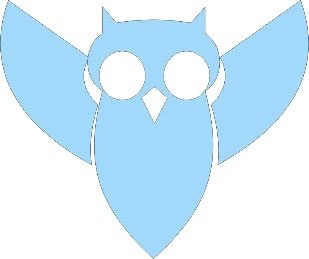 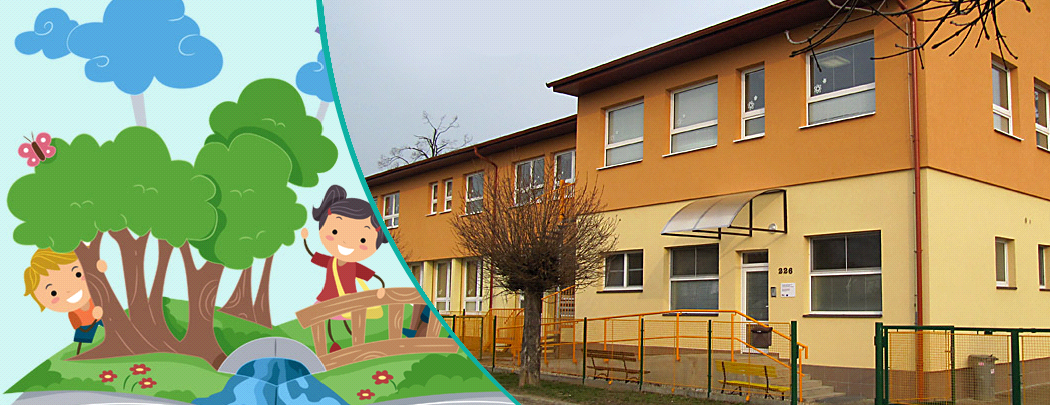 